План работ по содержанию общего имущества МКД на 2022-2025 год  ул.  Восстания  д . №. 19 корпус 2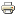 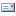 